台 灣 腦 性 麻 痺 休 閒 運 動 協 會108年運動i臺灣計畫運動知識擴增專案–身心障礙者運動樂活計畫【身 心 障礙 運 動推 動 觀摩 研習會】腦性麻痺休閒運動–Race runner觀摩與推廣研習會目的：為促進腦性麻痺個案有休閒運動-Race runner相關知識與參與比賽的機會，讓更多腦性麻痺個案服務專業人員有不同的休閒運動項目的知識，以利推展腦性麻痺個案進行有運動表現的舞台，達到促進身障者身心健康的效果。指導單位：教育部體育署、屏東縣政府、屏東縣政府體育發展中心主辦單位：台灣腦性麻痺休閒運動協會承辦單位：台灣腦性麻痺休閒運動協會協辦單位：屏東縣體育發展中心、屏東大學特殊教育中心、屏東大學體育室、屏東大學體育學系、屏東特殊教育學校、高雄醫學大學物理治療學系、輔英科技大學物理治療學系、慈惠醫專物理治療科、台南市醫療器材運送服務職業工會、屏東縣物理治療師公會、身心障礙者相關協會。活動地點：（交通方式附於簡章末頁）理論課程：屏東大學–林森校區，敬業樓104教室 ( 900 屏東市林森路1號)實作課程：屏東大學–林森校區，操場跑道 ( 900 屏東市林森路1號)活動時間： 108年7月13日(六)～7月14日(日) 上午8:30-下午16:30活動內容： 邀請相關領域有實務經驗的講師進行理論與實務分享，學員將進行實務演練以增進實務操作經驗，藉由理論與實務的分享，可以跨領域的和不同專業人員學習與推展休閒運動-Race runner（助跑車），期能讓腦性麻痺個案進行運動休閒活動時有更多的休閒運動選擇，並能增強身心健康及促進社會參與。※備註：Race Running，此運動源自於歐洲，在2011年納入國際腦性麻痺運動休閒協會Cerebral Palsy International Sport Recreation Association（以下簡稱CPISRA）之正式比賽項目。國際腦性麻痺運動休閒協會網址：http://cpisra.org課程時間表參與對象：對腦性麻痺休閒運動項目Race Running有興趣的教師、物理治療師、職能治療師、家長、學生、志工等，預計本梯次招收35人。※本研習申請物理治療師、職能治療師、長期照護人員學分申請中。志工人數：10人報名方式：6月19日上午8時起，一律採網路報名方式報名。報名費用300元報名截止日期7月7日，依報名順序錄取，名額35名。報名匯款後請寫信或來電確認。電子郵件：abuhung1331@gmail.com (鄭先生)   簡訊回報：0977-228723*網路報名：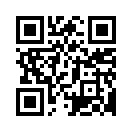 活動說明網址：http://bit.ly/2Il2IgM活動報名網址：http://bit.ly/2KWM8Wn使用智慧型手機可以掃描此QRcode即時報名活動費用說明：報名參加本計畫之人員，請於活動前繳交活動費用300元(內含午餐費、保險費、講義費等費用支出。)繳費方式：轉帳–郵局代碼700 帳號:0051008-1910076  ＊轉帳後請電子郵件或簡訊回報姓名及轉帳帳號後數字，以利辨識匯款者。鄭先生 電子郵件:abuhung1331@gmail.com    簡訊回報：0977-228-723十二、活動目標：增進腦性麻痺休閒運動-Race Running 運動教學人員的教學能力。跨專業推廣Race Running 休閒運動。讓家長與志工可以了解Race Running休閒運動，並可以協助推廣活動。開發可以參與國際性Race Running 的運動選手。十三、聯絡方式：吳汀原常務理事/電話: 07-7927939，0928-373-899  Line ID:wuty1314周柏宏理事長/電話：0979-356-588活動相關訊息會在臉書與官網同步播出。台灣腦性麻痺休閒運動協會臉書：https://www.facebook.com/CPTRSA/台灣腦性麻痺休閒運動協會官網：https://sites.google.com/view/cptrsa/交通方式說明：屏東大學-林森校區，敬業樓104教室 ( 900 屏東市林森路1號)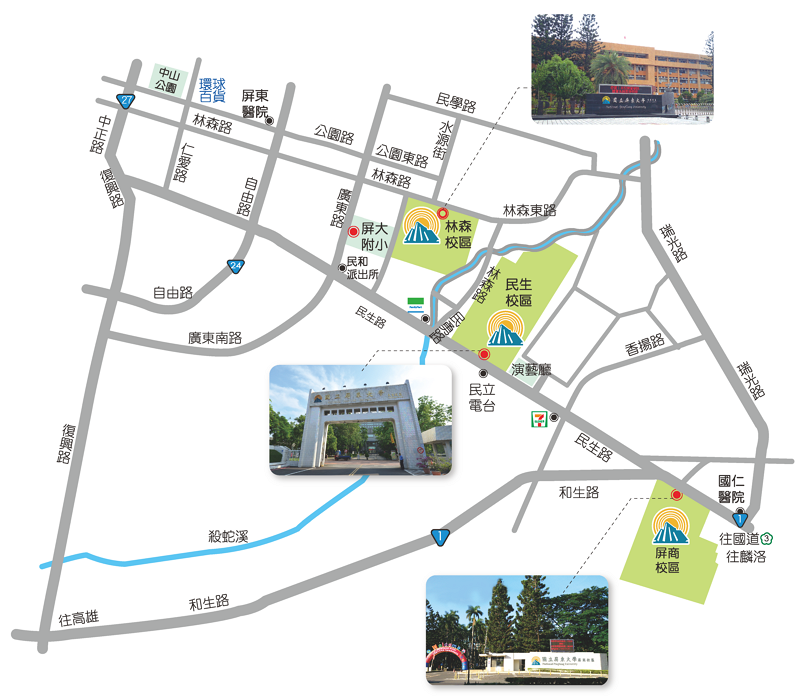 屏東大學-林森校區，敬業樓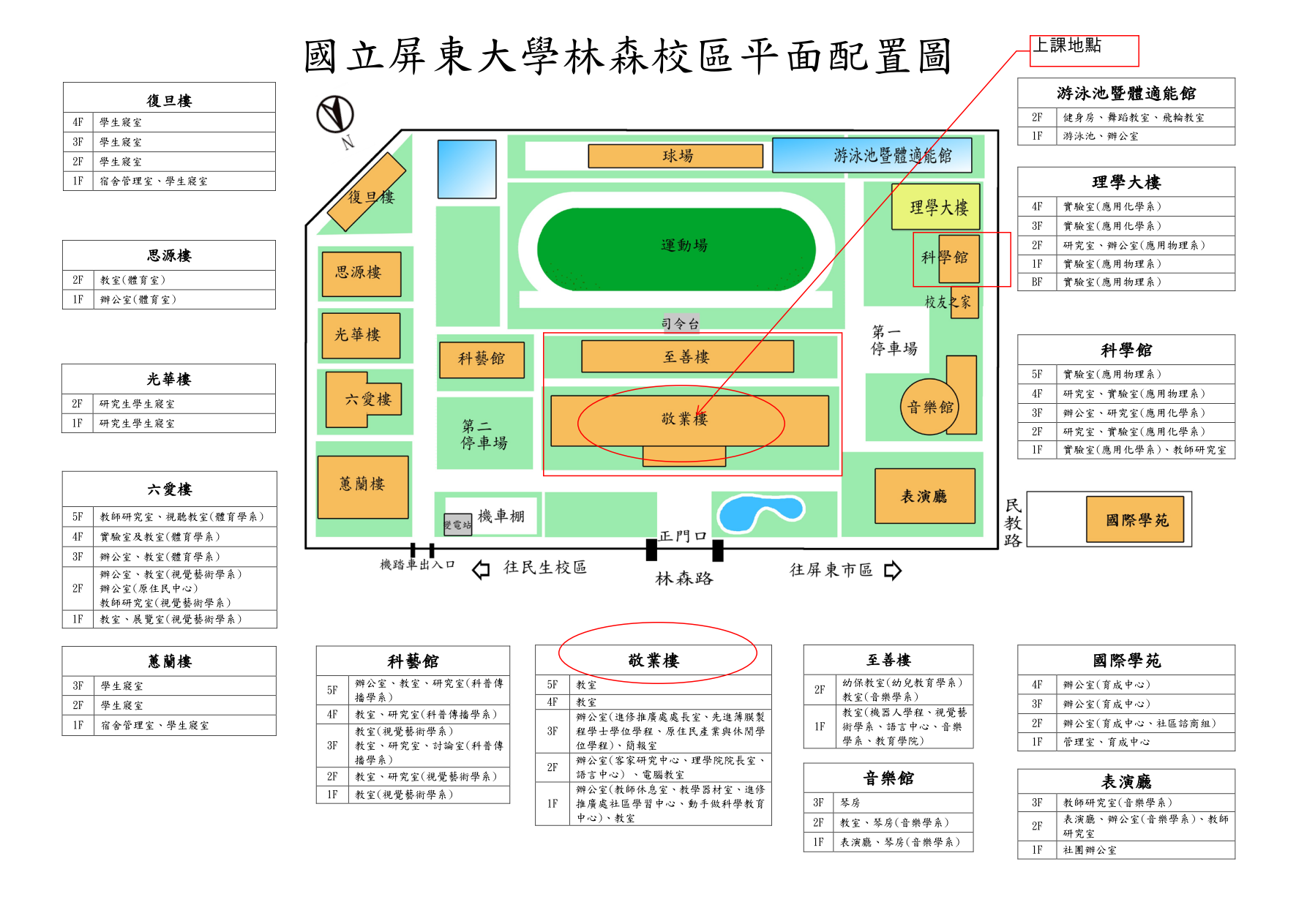 日期時間課程內容講師第一天 (7月13日)08:30-09:00報到第一天 (7月13日)09:00-10:30腦性麻痺休閒運動介紹(一)周柏宏物理治療師第一天 (7月13日)10:30-12:00腦性麻痺休閒運動介紹(二)周柏宏物理治療師第一天 (7月13日)午休午休午休第一天 (7月13日)13:30-15:00身心障礙運動體位分級概述武而謨物理治療師第一天 (7月13日)15:00-16:30Race Running 運動分級說明武而謨物理治療師日期時間課程內容講師第二天 (7月14日)08:30-09:00報到第二天 (7月14日)09:00-10:30Race Running 休閒運動介紹周柏宏物理治療師第二天 (7月14日)10:30-12:00運動分組實務演練周柏宏物理治療師第二天 (7月14日)午休午休午休第二天 (7月14日)13:30-15:00Race Running 休閒運動介紹（教學活動設計）周柏宏物理治療師第二天 (7月14日)15:00-16:30教學活動分組實務演練周柏宏物理治療師